Magyar Vakok és Gyengénlátók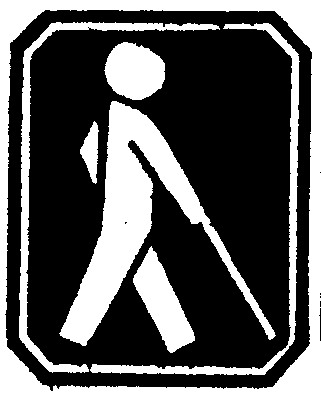 Bács-Kiskun Megyei EgyesületeSociety of the Hungarian Blind and PartiallySighted in Bács-Kiskun County6000 Kecskemét, Katona József tér 8.Tel./ Fax: 76/320-7082021. évi Tanulmányi pályázat kiírásaA Magyar Vakok és Gyengénlátók Bács-Kiskun Megyei Egyesülete támogatni kívánja az iskolarendszerű tanulmányokat folytató tagjait, ezért az elnökség 2021. évre vonatkozóan tanulmányi támogatásra pályázatot ír ki.A tanulmányi támogatás összegét az egyesület az MVGYOSZ adó 1%-ból és az Első Kecskeméti Lions Klubtól kapott támogatásból finanszírozza, illetve annak elfogyása esetén saját forrást vesz igénybe.Az elnyerhető támogatás összege a pályázó nevére kiállított számla értékétől függ, de pályázónként maximum 20.000,-Ft támogatásban részesülhet.Támogatott vásárlások:tankönyvek, füzetektanulmányok folytatásához szükséges eszközök (pl írószer, tolltartó, táska, stb)iskolai beiratkozási díj, tandíj, étkezési díj, korrepetáló tanár díja, nyelvvizsgahangszervásárlásegyéb, a látássérült tanulókat segítő eszközökFeltételei:Bácsvakoknál érvényes tagsági viszonnyal rendelkezik, 2021. évre vonatkozó tagdíját 2020. december 31-ig befizette.A diák / hallgató tanulmányait nappali/levelező/esti tagozaton végezze. 
Hiteles dokumentummal igazolja, hogy az aktuális félévben végzi a tanulmányait.Beküldendő dokumentumok:hiánytalanul kitöltött „Pályázati adatlap a 2021. évi Tanulmányi támogatáshoz”a 2021 tanévről szóló iskolalátogatási igazoláspályázó nevére szóló számla, mely nem régebbi mint 2021. január 01A pályázat benyújtásának módja és határideje:A pályázatot személyesen az egyesület irodájában ügyfélfogadási időben, 
hétfőtől péntekig 9.00-15.00 óra között vagy postán lehet benyújtani 2021. december 31-ig.A pályázati anyagot az egyesület honlapjáról:http://www.bacsvakok.hu/dokumentumok is le lehet tölteni, de postai úton is kiküldjük az adatlapot!A pályázattal kapcsolatban az alábbi elérhetőségek bármelyikén lehet érdeklődni:e-mailben „elnok@bacsvakok.hu vagy irodavezeto@bacsvakok.hu” lehet benyújtani.Telefon: +36-76/320-708 vagy +36-30/186-6344Kecskemét, 2021. február 2.	Hencz András	elnök